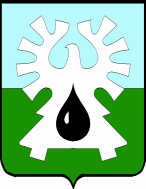 ГОРОДСКОЙ ОКРУГ УРАЙХАНТЫ-МАНСИЙСКОГО АВТОНОМНОГО ОКРУГА - ЮГРЫКОНТРОЛЬНО-СЧЕТНАЯ ПАЛАТА ГОРОДА УРАЙ29.11.2021                                                                                                                 №97Заключениена предмет внесенных изменений в проект решения Думы города Урай «О бюджете городского округа Урай Ханты-Мансийского автономного округа – Югры на 2022 год и на плановый период 2023 и 2024 годов»На основании пункта 10 статьи 5 Положения об отдельных вопросах осуществления бюджетного процесса в городе Урай, утвержденного решением Думы города Урай от 25.10.2012 №100 проведена экспертиза изменений в проект решения Думы города Урай «О бюджете городского округа Урай Ханты-Мансийского автономного округа – Югры на 2022 год и на плановый период 2023 и 2024 годов», по  результатам  которой сообщаем следующее.Изменения коснулись характеристик бюджета города Урай  на 2022 и плановый период 2024 года.    По разделу «Образование», в рамках муниципальной программы «Развитие образования и молодежной политики в городе Урай» на 2019-2030 годы: 	-  на 2022 год произведено перераспределение источников финансирования средств, в виду изменения (увеличение) проектируемого объема  межбюджетного трансферта (субсидия)  на сумму 387,6 тыс. рублей, в результате чего расходы за счет средств местного бюджета уменьшены на сумму 387,6 тыс. рублей соответственно;	- на 2024 год  произведено изменение (уменьшение) проектируемого объема  межбюджетного трансферта (субсидия) по подпрограмме «Развитие современной инфраструктуры» на сумму 67,5 тыс. рублей.	2) В результате высвобождения средств местного бюджета в сумме 387,6 тыс. рублей по разделу «Жилищно-коммунальное хозяйство» в рамках муниципальной программы «Развитие жилищно-коммунального комплекса и повышение энергетической эффективности в городе Урай» на 2019-2030 годы по подпрограмме I «Создание условий для обеспечения содержания объектов жилищно-коммунального комплекса города Урай» запланированы бюджетные ассигнования на  мероприятия в сумме 387,6 тыс. рублей: установка дополнительных детских малых игровых форм, волейбольной площадки в мкр. Солнечный, установка детских игровых площадок на территории  школы №2 и в районе жилого дома 65 по ул. Нагорная (учтены предложения депутатов Думы города). В обоснование указанных расходов на экспертизу предоставлены локальные сметные расчеты, утвержденные начальником МКУ «УЖКХ г. Урай». 3) По непрограммным направлениям деятельности учтено замечание Контрольно-счетной палаты в части планирования объема средств на 2022 год в размере 4 000,0 тыс. рублей на реализацию наказов избирателей депутатам Думы города Урай, в результате чего средства направлены на увеличение резервного фонда администрации города Урай, который составит 11 110,5 тыс. рублей или 0,3% от общего объема планируемых расходов, что не превышает ограничения, установленного частью 3 статьи 81 БК РФ в размере 3% от общего объема планируемых расходов.В результате изменений в проект решения Думы города Урай «О бюджете городского округа Урай Ханты-Мансийского автономного округа – Югры на 2022 год и на плановый период 2023 и 2024 годов» характеристики бюджета составили:- доходы бюджета городского округа в следующих размерах:на 2022 год – 3 478 177,2 тыс. рублей;на 2023 год – 3 251 201,0 тыс. рублей;на 2024 год – 3 294 251,2 тыс. рублей.Расходы бюджета городского округа запланированы в следующих размерах:на 2022 год – 3 567 536,0 тыс. рублей;на 2023 год – 3 343 281,5 тыс. рублей;на 2024 год – 3 386 705,0 тыс. рублей.Плановый размер дефицита бюджета в Проекте бюджета на 2022-2024 годы не изменится и составит:на 2022 год – 89 358,8 тыс. рублей;на 2023 год – 92 080,5 тыс. рублей;на 2024 год – 92 453,8 тыс. рублей.Дефицит местного бюджета не превышает ограничения, установленного абзацем 3 части 3 статьи 92.1 БК РФ, то есть 10 % утвержденного общего годового объема доходов местного бюджета без учета утвержденного объема безвозмездных поступлений и поступлений налоговых доходов по дополнительным нормативам отчислений.	На основании изложенного, Контрольно-счетная палата рекомендует Думе города Урай рассмотреть представленный Проект бюджета с учетом заключения о результатах экспертно-аналитического мероприятия «Экспертиза проекта решения Думы города Урай «О бюджете городского округа Урай Ханты-Мансийского автономного округа – Югры на 2022 год и на плановый период 2023 и 2024 годов».Председатель                                                                                И.А. Мядель628285, Российская Федерация, Тюменская область,Ханты-Мансийский автономный округ – Юграг. Урай, микрорайон 2, дом 60Тел. 23264/ факс 23264Е-mail:  ksp@uraу.ru